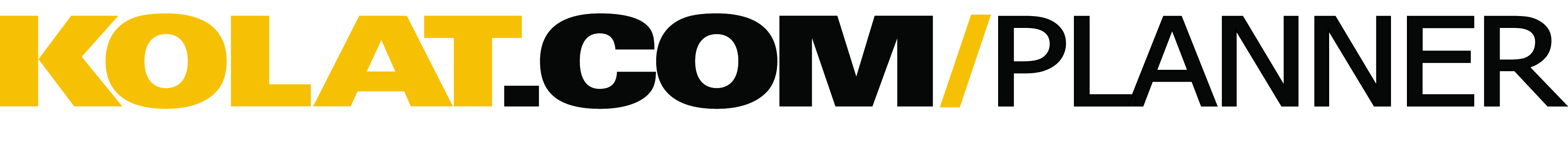 User Name:  KOLAT
Wrestling Style:  Collegiate

Session Goal:  Moving the head and hands with collar tie snaps to set attacks. Clearing and regaining the tie from the collar to get offense going. Finish drill with shooting through the front headlock.

Approx. Warm-Up Time:  20 min

Warm-Up Design:  Jog followedHigh rep Tumbling
Approx. Technique/Drilling Time:  40 min

Technique/Drilling Design:  Drilling will be done in groups of 3 today:Going into the collar tie to passGoing into the collar tie and snappingMoving between left and right collar tie to openingMoving opponent with collar tie to openingRecovering and clearing out of missed attacks against front head lock
Approx. Live Wrestling:  25 min

Live Wrestling Design:  2 groups wrestling 2 matches

Approx. Conditioning Time:  20 min

Conditioning Design:  1.5 mile sprints on track (if track is not available then arena concourse with body weight lifts added)Total Practice Time Approx. 90 MinutesCopyright © 2015 Kolat.com LLC